CUENTOS SOBRE EL ESFUERZO.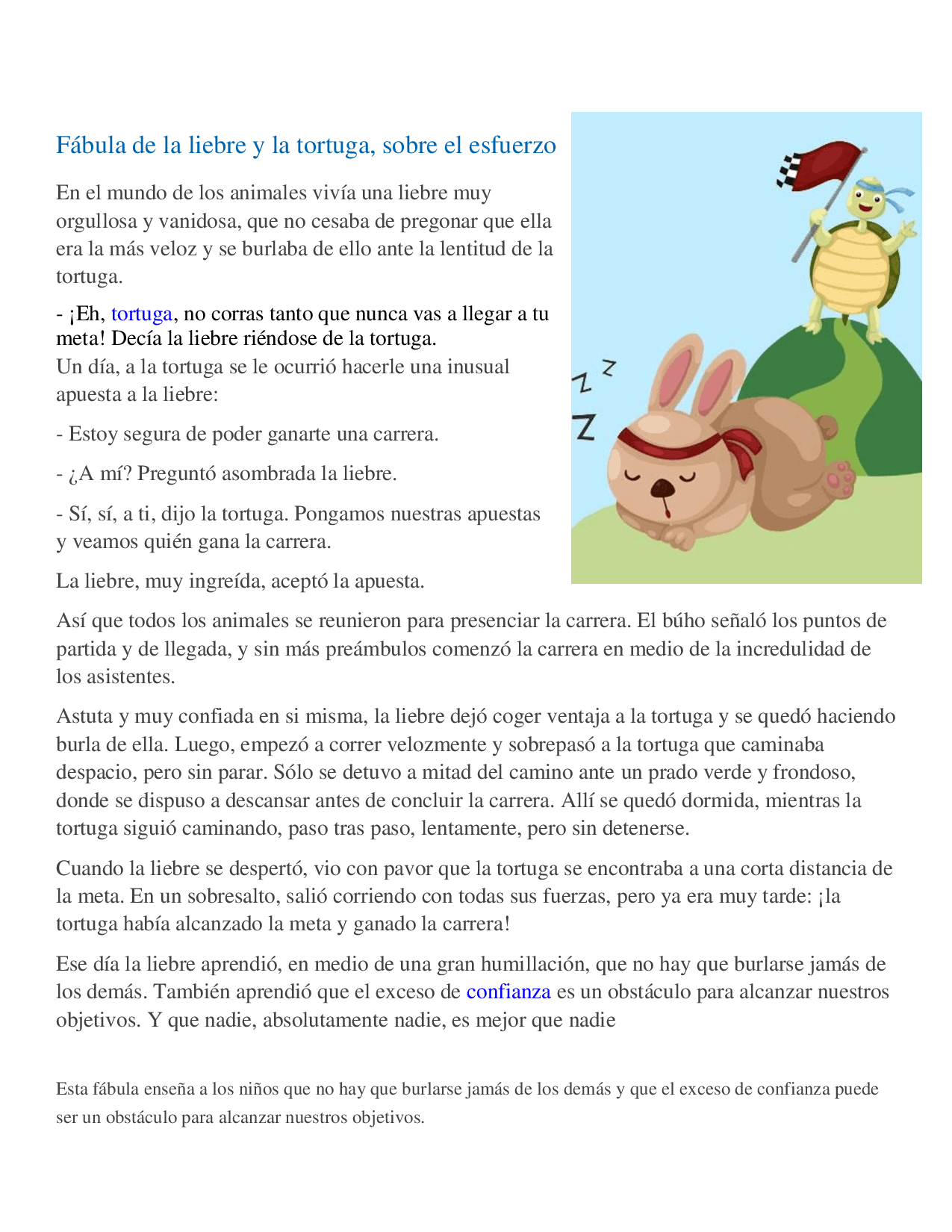 